DATE: April 15th, 2024 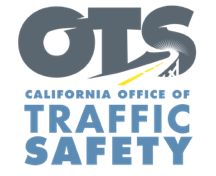 CONTACT: Sergeant Gabriel Gomez, (951) 634-3037, ggomez@hemetca.gov PREPARED BY: Sergeant Gabriel Gomez, (951) 634-3037, ggomez@hemetca.gov HEMET POLICE TO CONDUCT DUI SAFETY CHECKPOINTHemet, Calif. — The Hemet Police Department will hold a Driving Under the Influence (DUI) and Driver’s License Checkpoint on Thursday, April 18th, 2024, from 8:00 pm to 2:00 am at an undisclosed location within the City of Hemet. Checkpoint locations are chosen based on DUI crashes and arrests data collection and statistical information. The primary purpose of checkpoints is to promote public safety by deterring drivers from driving impaired.  During the checkpoint, Officers will look for signs that drivers are under the influence of alcohol and/or drugs. The safety of our community is and always will be our mission.  Driving under the influence is dangerous and puts a further strain on critical resources. The Hemet Police Department reminds the public that impaired driving is not just from alcohol. Some prescription medications or over-the-counter drugs may interfere with driving. Always follow directions for use and read warning labels about “driving” or “operating heavy machinery,” which includes driving a vehicle. While medicinal and recreational marijuana is legal, driving under the influence of marijuana is not.  If you plan on drinking or taking medications that may impact your ability to drive safely, plan on staying at home. Drivers charged with DUI face fines and penalties, which can cost between $10,000-$15,000, and a suspended license. Funding for this checkpoint is provided by a grant from the California Office of Traffic Safety through the National Highway Traffic Safety Administration. For media inquiries, please contact Public Information Social Media Officer Judith Gibson at jgibson@hemetca.gov